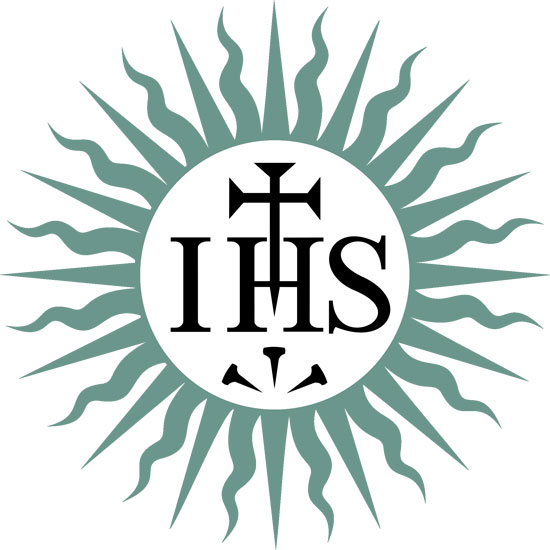 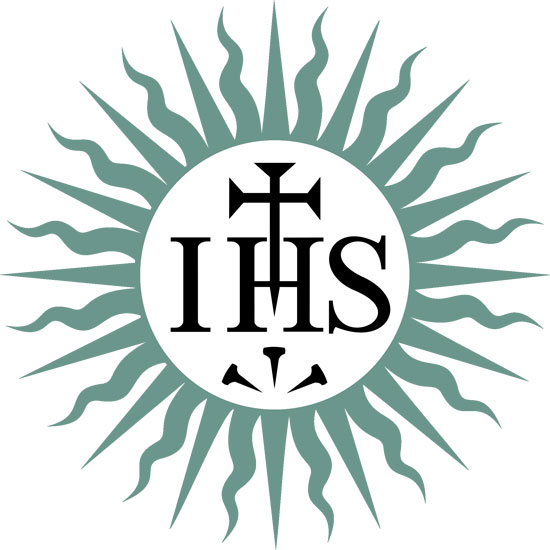 Easter Flowers were made possible by donations recognizing: +Fred & Lindy Bode; +Ray & Margaret Ruskamp; Virginia Coppersmith; +Al Robinson; Jesse & Bernadine Torres; Bidal & Emilia Cabrera Family; +Joe & Marjorie Dobesh; +Pat & Ellen Mulligan; +Clinton & Jane Miller; +David Bratton; +Reiny & Martha Burbach; Jim & Barb Waldschmidt; Dave Hoedel; Randy Burbach; Robert & Ruby Langhorst; +Roy, Ross, Catherine Bartlett; +Teresa Cloutre; Galen & Dorothea Warburton; Michael & Mary Herout; Living & Deceased Priests of Diocese of Lincoln; +Nancy Vandenberg; +Maureen McClendon; +Rick Ryan; +Mike & Kim Paul; +Robert & Pauline Vandenberg; +James Moss; +Juanita Moss +Barron FamiliesLeadership Camp (July 7-13) is a Catholic boy's summer camp for Altar Servers entering 6th grade through 9th grade in the fall. The camp is 7 days, 6 nights, held at Camp Kateri Tekakwitha at McCool Junction, Nebraska. The camp is full of fun, personal growth, and spiritual development. We take very seriously our role in the process of the formation of young Catholic lives through wholesome recreation in a religious atmosphere. Campers will experience incredible daily encounters with Christ through the Sacraments. Days and nights are filled with exhilarating activities, inspiring worship, cHallenging and engaging talks, interactive sports, and life-changing prayer experiences. We assist boys to become self-disciplined and confident young men. Through this formation we hope to imprint within their soul a true zeal to know Christ and to embrace His plan for their lives. Our goal is to give them the confidence and strength they need to continue their faith journey and to help them foster healthy vocations. The daily Mass has remained the centerpiece of the camp since Leadership Camp's conception. For more info or to register, or for volunteer forms contact: http://www.CatholicLeadershipCamp.comApril Ultreya – April 14, 2024 at Saint Elizabeth Ann Seton Church, North Platte 1:30 pm CT – 12:30 pm MT.It takes courage! You can make a difference. You can help the Women’s Resource Center provide another year of services to individuals facing an unplanned pregnancy. The WRC relies on individuals, churches and businesses in the community that believe in what they are doing. Their goal this year is $100,000.00. The 2024 Walk for Life to raise funds will be May 4 and 5th. In our Parish Greg Vandenberg and Joan Ryland will have pledge sheets available for those willing to sign and help.Subscription to MAGNIFICAT ... MAGNIFICAT is a spiritual guide to help you develop your prayer life, grow in your spiritual life, find a way to a more profound love for Christ, and participate in the holy Mass with greater fervor. MAGNIFICAT is a monthly publication designed for daily use, to encourage both liturgical and personal prayer. It can be used to follow daily Mass and can also be read at home or wherever you find yourself for personal or family prayer. Every day, in a convenient, pocket-sized format, MAGNIFICAT offers beautiful prayers for both morning and evening drawn from the treasures of the Liturgy of the Hours, the official texts of daily Mass, meditations written by spiritual giants of the Church and more contemporary authors, essays on the lives of the saints of today and yesterday, and articles giving valuable spiritual insight into masterpieces of sacred art. Fr. Mark Seiker has graciously served as our diocesan mediator to allow a group subscription rate of $26.00/each per Magnificat. That is a savings of $23.00 off regular (individual price of $49.00). If you would like to be a part of the group / bulk subscription, please turn in your payment of $26.00 per Magnificat (checks written to St. Eizabeth Ann Seton) to the Parish Office via the drop box by the office door, in the collection basket or in the mail by noon on April 7. This is a hard deadline so get your order in as soon as possible to be included. The group subscription runs from August 2024 – July 2025 and are picked up monthly in our narthex. Those in our Group may also read Magnificat either online or on their iPhone or iPod.Friday, April 26 · 9:30am - 1:30pm CDT--In Person and Zoom Nebraska Innovation Campus (NIC) 2021 Transformation Drive Lincoln, NE 68508 Are you passionate about combating sex trafficking? Join us on Friday, April 26th to deepen your knowledge and response capabilities by learning the scope of the issue, identification strategies and survivor-centered care. In-person registration is $20 and includes lunch. Online registration is $10. www.eventbrite.com/e/united-we-stand-human-trafficking-conference-registrationMake plans for Divine Mercy Sunday and join our Parish family for time spent with Jesus in Adoration between 2-3:30 pm. The Divine Mercy will be sung at 3 pm and there will be an opportunity for confessions between 2 and 3 pm.Come to St. Robert Bellarmine in Omaha on April 26 and 27, 2024 to hear friends from EWTN and Catholic Answers speak on THE EUCHARIST: The Source and Summit of our Faith. This 2-day symposium will feature: Fr. Wade Menezes, Tim Staples, Coleen Kelly Mast, Joe Heschmeyer, and Stacy Trasancos. Jack Williams, General Manager of EWTN Radio, will serve as our emcee as we explore the Eucharist. A bookstore will be open before, during, and after the symposium with a Saturday box lunch available for pre-purchase. The symposium will be held from 7 - 9:30 pm Friday, April 26, and 9 am - 4:30 pm Saturday, April 27. Tickets are $25 each. For more info and to purchase tickets, go to spiritcatholicradio.com/AprilIf you are new to our Parish and have not registered, please contact the office via email or contact Fr. Rand and receive a registration form to fill out. We look forward to your presence as part of our spiritual family of St. Elizabeth Ann Seton.The Catholic Daughters of America April Meeting has been changed to April 8 at 6 pm in the St Patrick's Spiritual Life Center. All ladies are welcome.St. Pat’s: Blood Drive- Friday, April 29, 2024, 12:00pm-4:00pm. To make an appointment, call 532-0622. Donate blood and help a student earn a scholarship! UPCOMING EVENTS: Monday, April 1: NO SCHOOL—Easter Monday Tuesday, April 2: School Resumes Golf vs. Gothenburg @ River's Edge Thursday, April 4: JH TR vs. NPMS @ North Platte High School Friday, April 5: Baseball @ Aurora Saturday, April 6: PROM For Your Prayers + Helen Hedges, +Jon Castillo ill-Kathy Casper ill-Patricia Kimminau ill-Joe Kouma